KEMENTERIAN AGAMA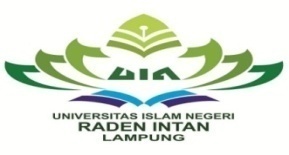 UNIVERSITAS ISLAM NEGERI RADEN INTAN LAMPUNGFAKULTAS EKONOMI DAN BISNIS ISLAMPROGRAM STUDI EKONOMI SYARIAHAlamat: Jl. Let. Kol. Hi. Endro Suratmin  Sukarame  I  Telp.  (0721)  703289  Bandar  Lampung  35131PERMOHONAN PERUBAHAN JUDULKepada Yth,							Bandar Lampung, dd/mm/yyKetua Prodi Ekonomi SyariahFakultas Ekonomi dan Bisnis IslamUIN Raden Intan LampungAssalammu’alaikum Wr.WbBersama surat ini, saya bermaksud mengajukan permohonan revisi judul skripsi yang telah diajukan sebelumnya,Nama		:NPM		:Semester	:Judul skripsi yang sebelumnya diajukan :Saya bermaksud merevisi menjadi :	Demikian permohonan ini saya buat, besar harapan saya agar bapak menerima perubahan judul skripsi yang saya teliti. Atas perhatian dan perkenannya, saya ucapkan terima kasih.Wassalammu’alaikum Wr.WbMengetahui,Pembimbing I								Pembimbing II				Nama									Nama
NIP									NIP